OBJEDNÁVKA CJ01/2016Objednatel u dodavatele objednává následující zboží/služby**V případě potřeby vložte další řádky pomocí funkce „vložení“AKCEPTACE OBJEDNÁVKYPotvrzujeme, že dne …………………… jsme obdrželi vaši objednávku.Tuto objednávku v plném rozsahu akceptujeme.Předpokládaný termín dodání: …………………Datum a místo: ………………………………………………………………………………………..				otisk razítkaJméno, příjmení, funkceTuto akceptaci, prosím, zašlete e-mailem v nezměněném formátu na adresu: crs@gym-prazacka.cz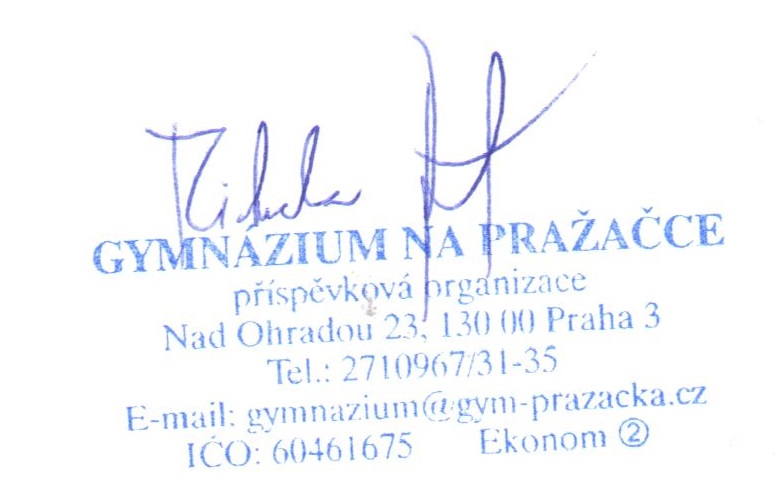 Objednatel:Gymnázium Na Pražačce, Praha 3, Nad Ohradou 23Gymnázium Na Pražačce, Praha 3, Nad Ohradou 23Gymnázium Na Pražačce, Praha 3, Nad Ohradou 23Sídlo:Nad Ohradou 2825/23, 130 00   Praha 3 Nad Ohradou 2825/23, 130 00   Praha 3 Nad Ohradou 2825/23, 130 00   Praha 3 IČ:60461675DIČ:CZ60461675Bankovní spojení:2002120005Kód banky:6000Objednávající osoba:Silvie Dunajová Silvie Dunajová Silvie Dunajová Datum objednávky:5.9. 20165.9. 20165.9. 2016Dodavatel:GEOM GEOM GEOM Sídlo:Ještědská 680, 460 08  Liberec 8  Ještědská 680, 460 08  Liberec 8  Ještědská 680, 460 08  Liberec 8  IČ:615 682 36DIČ:CZ61568236Kontaktní osoba:Mgr. Aleš Havlík, Mgr. Tomáš StaropražskýMgr. Aleš Havlík, Mgr. Tomáš StaropražskýMgr. Aleš Havlík, Mgr. Tomáš Staropražskýe-mail:geom.uc@seznam.czgeom.uc@seznam.czgeom.uc@seznam.czUjednání stran:Strany dohody výslovně sjednávají, že uveřejnění této dohody v registru smluv dle zákona č. 340/2015 Sb., o zvláštních podmínkách účinnosti některých smluv, uveřejňování těchto smluv a o registru smluv, ve znění pozdějších předpisů, zajistí Gymnázium Na Pražačce, příspěvková organizace Hlavního města PrahyStrany dohody výslovně sjednávají, že uveřejnění této dohody v registru smluv dle zákona č. 340/2015 Sb., o zvláštních podmínkách účinnosti některých smluv, uveřejňování těchto smluv a o registru smluv, ve znění pozdějších předpisů, zajistí Gymnázium Na Pražačce, příspěvková organizace Hlavního města PrahyStrany dohody výslovně sjednávají, že uveřejnění této dohody v registru smluv dle zákona č. 340/2015 Sb., o zvláštních podmínkách účinnosti některých smluv, uveřejňování těchto smluv a o registru smluv, ve znění pozdějších předpisů, zajistí Gymnázium Na Pražačce, příspěvková organizace Hlavního města PrahyNázev položkyPočet kusů:Cena - kusCena - celkemČJ - pracovní sešit 8. ročník FRAUS9577,007315,00ČJ - pracovní sešit 9. ročník FRAUS9577,007315,00ČJ - pracovní sešit 1. ročník pro střední školy Literatura DIDAKTIS95130,0012350,0ČJ - pracovní sešit 2. ročník pro střední školy Literatura DIDAKTIS95130,0012350,0ČJ - pracovní sešit 3. ročník pro střední školy Litaratura DIDAKTIS30130,003900,00